МБДОУ «Детский сад «№5 «Теремок» с. Погореловка Корочанского района Белгородской областиПроект по ПДД в подготовительной группе «Безопасная дорога!»                                               Выполнила воспитатель подготовительной группы                                                                                        Веснина Т.В.Сентябрь, 2019 год
Проект по ПДД в подготовительной группе «Безопасная дорога!»Участники проекта: Дети подготовительной группы, воспитатели, родители.Тип проекта: информационно-познавательно-игровой.Продолжительность проекта: коротко-срочный.Цель проекта: Создание максимально эффективных условий для детей старшего дошкольного возраста по формированию элементарных правил дорожно-транспортной безопасности в ходе реализации проекта “Правила дорожные детям знать положено” посредствам включения родителей воспитанников в образовательную деятельность, направленную на расширение и закрепление знаний воспитанников и их родителей ПДД.Задачи проекта:Воспитательные:- формирование навыков безопасного поведения и развитие познавательных процессов, необходимых для правильной ориентации на улицеРазвивающие:- Умение ориентироваться в дорожных знаках.- Умение принять правильное решение в сложной дорожно-транспортной ситуации.- Развитие у детей способности к предвидению возможной опасности в конкретно меняющейся ситуации и построению адекватного безопасного поведения.Обучающие:- Создавать условия для сознательного изучения детьми Правил дорожного движения.- Вырабатывать у дошкольников привычку правильно вести себя на дорогах.Для педагогов: формировать у детей основы безопасности собственной жизнедеятельности.Для родителей: повысить знания родителей по вопросам ПДД; привлечение родителей к участию в практической работе по предупреждению детского дорожного травматизма.1. Актуальность проблемыИсследование и статистика детского дорожно-транспортного травматизма “ДДТТ” в РФ выявила масштабные проблемы. Данные аналитических материалов Департамента обеспечения безопасности дорожного движения МВД России неутешительны, число детей, погибших в ДТП значительно растёт, имеет тенденцию к ухудшению, что связано с резким ростом количества автомобилей на дорогах, увеличения скорости транспортного потока.Основными причинами ДТП с участием детей дошкольного возраста в основном связано с их возрастными и психофизиологическими особенностями такими как, неспособность правильно оценить ситуацию, потребность в движении, которая преобладает над осторожностью, переоценка своих возможностей, специфические реакции на приближающийся транспорт.Дошкольники не понимают опасности, автомобиля и дорог, поэтому и является потенциальными участниками ДТП.Учитывая актуальность проблемы обучения дошкольников безопасности в дорожном движении, необходимо сформировать у них систему знаний, осознанных навыков безопасного участия в дорожном движении.Актуальность и социальная острота этой проблемы диктует необходимость поиска новых форм и методов воспитания и обучения по профилактике ДДТТ, проведение профилактической работы с родителями воспитанников на основе современных педагогических технологий, таких как проектная деятельность.2. Методы проектной деятельности:1. Познавательные беседы;2. Чтение художественной литературы;3. Организованная образовательная деятельность по безопасности;4. Просмотр видеоматериалов;5. Художественно – творческая деятельность;6. Игровая деятельность;7. Рассматривание иллюстраций на тему «Дорожная безопасность»;8. Итоговое мероприятие: проведение праздника  «Должны мы правила движения всегда и всюду соблюдать».Интеграция образовательных областей: «Познание», «Коммуникация», «Социализация», «Художественное творчество», «Чтение художественной литературы», «Безопасность», «Физическая культура», «Здоровье», «Музыка».Самостоятельная деятельность детей• Дидактические игры «Найди лишние»• Сюжетно-ролевые игры: «Транспорт»,«ГИБДД», «Водители и пешеходы».• Строительство перекрестка и улицы• Работа в альбоме для раскрашивания: «Дорожная грамота», «Еду, еду, еду», «Знакомимся с дорожными знаками».• Разыгрывание подвижных игр: «Воробышки и автомобиль», «Цветные автомобили», «Ловкий пешеход», «Пешеходы и транспорт» и т. д.Работа с родителями- Консультации, папки-передвижки, памятки «Дети на дороге», «Безопасность на дороге в зимний период», «Как научить ребенка безопасному поведению на улице?» «Родителям - о безопасности дорожного движения».- Составление детьми безопасного маршрута от дома до детского сада.- Изготовление реквизитов для проведения игры по ПДД.- Сбор материала, изготовление книжек-малышек.Ожидаемый результат• Научить ориентироваться в дорожных знаках.• Формирование у детей элементарных норм и правил дорожно-транспортной безопасности ;• Привитие дошкольникам умения ориентироваться в дорожных ситуациях на пути движения в детский сад и обратно.3. Практическая работа по реализации этапов проекта “ Безопасная дорога”.1 этап: «Подготовительный»1. Подбор детской и методической литературы, наглядного материала (иллюстрации, фотографии, зарисовки); дидактических игр, занятий.2. Подготовка материала для продуктивной деятельности.3. Подбор информации через интернет (правила поведения детей на дорогах).4. Пополнение предметно-развивающей среды.5. знакомство родителей с проектом в родительском уголке.2 этап: «Основной» (работа над проектом)Понедельник:1. Беседа «Безопасность на дороге».2. Рисование: «Дорожные знаки»3. Составление творческих рассказов: «Что случилось бы, если бы все дорожные знаки исчезли?»4. Чтение художественной литературы: Е. Житков «Светофор»(Приложение 1)Вторник:1. Беседа «Осторожно, дорога!».2. Организация сюжетно-ролевой игры «Транспорт», «Водители и пешеходы».3. Подвижные игры «Воробышки и автомобиль», «Светофор»4. Чтение художественной литературы: С. Михалков «Моя улица», «Дядя Степа-милиционер»(Приложение 2)Среда:1. Загадывание загадок, рассматривание иллюстраций «Дорожные знаки», «Дети и дорога», «Безопасность на дороге».2. Просмотр мультфильма «Уроки тетушки Совы»3. Дидактическая игра «Найди лишнее»4. Подвижные игры: «Ловкий пешеход», «Пешеходы и транспорт»(Приложение 3)Четверг:1. Беседа «Транспорт на улицах города».2. Рассматривание иллюстраций на тему «Дорожная безопасность»3. Конструирование: «Улица нашего города»4. Чтение художественной литературы:А. Иванов «Как неразлучные друзья дорогу переходили».(Приложение 4)Пятница:1. Проведение праздника: «Должны мы правила движения всегда и всюду соблюдать».3 этап: «Заключительный»Анализ полученных знаний и обобщение опыта.Рассматривание изготовленных родителями настольных игр по ПДД.(Приложение 5)Список используемой литературы:1. Вдовиченко Л. А. «Ребенок на улице», «Детство-пресс», 20082. Правила дорожного движения. Старшая и подготовительная группы. / Сост. Поддубная Л. Б. – Волгоград: ИТД “Корифей”.3. Интернет ресурсы.Приложения:Изготовление папок-передвижек для родителей.Стендовые консультации.Приложение 1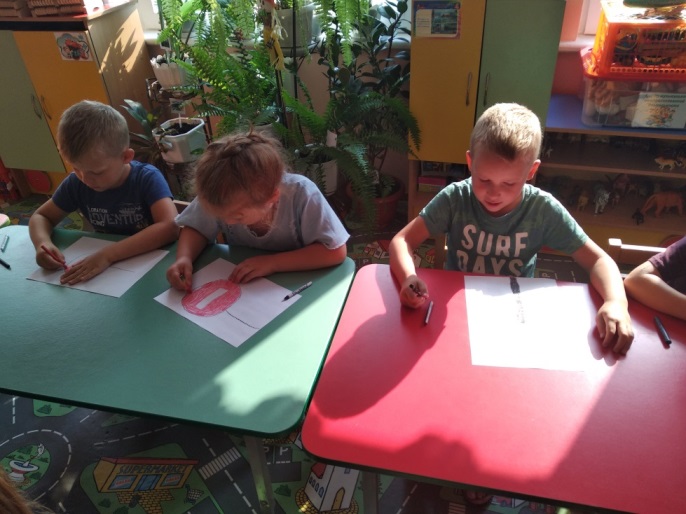 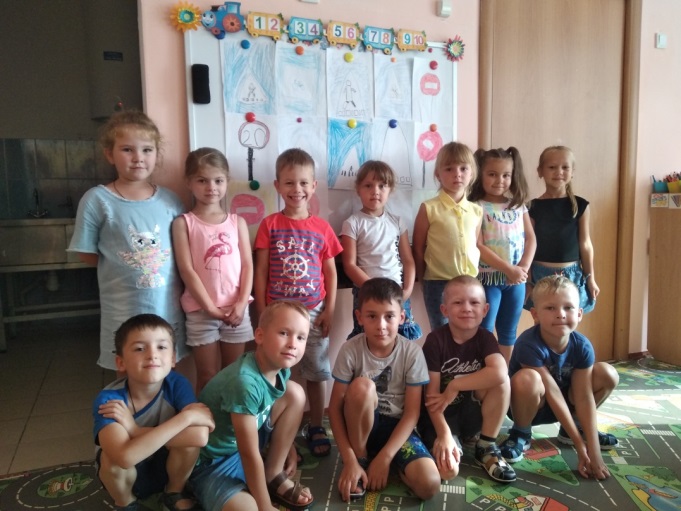 Приложение 2 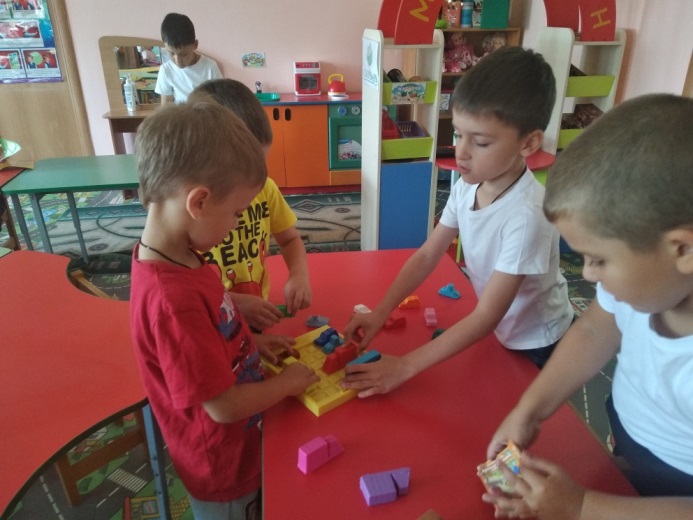 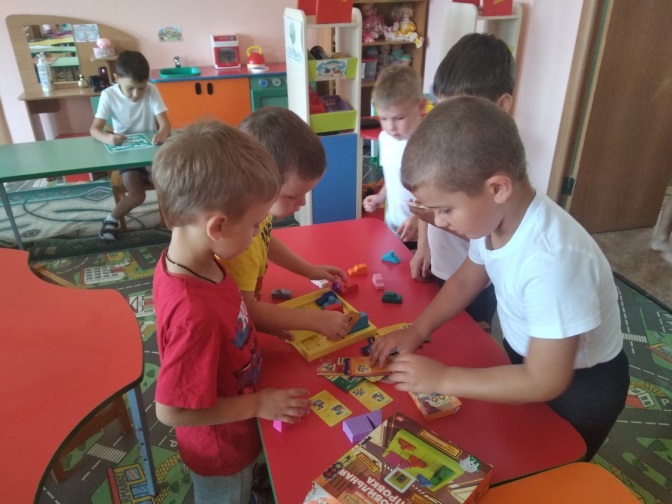 Приложение 3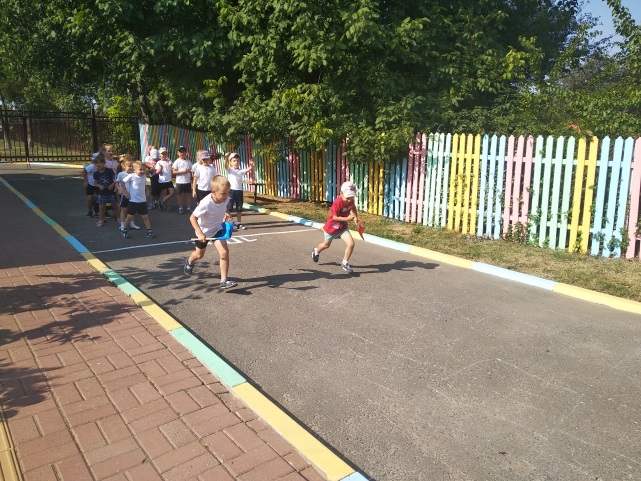 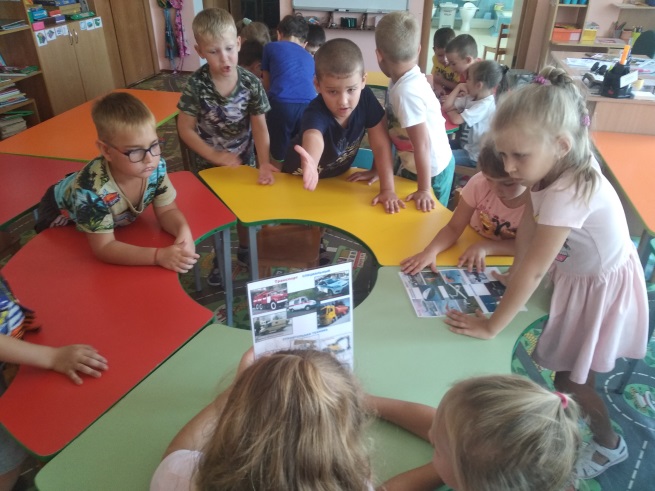 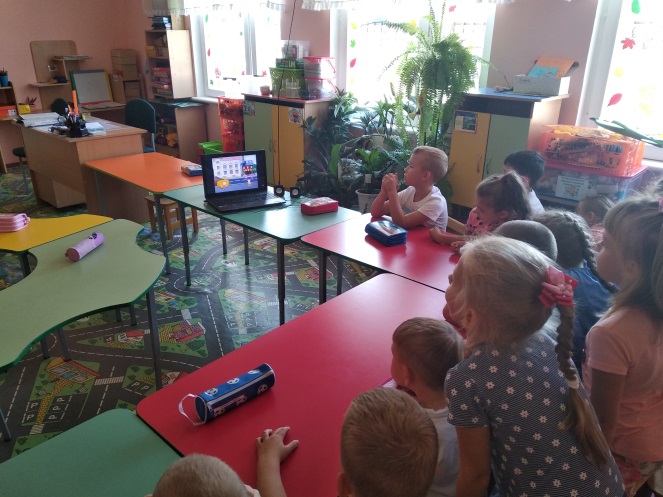 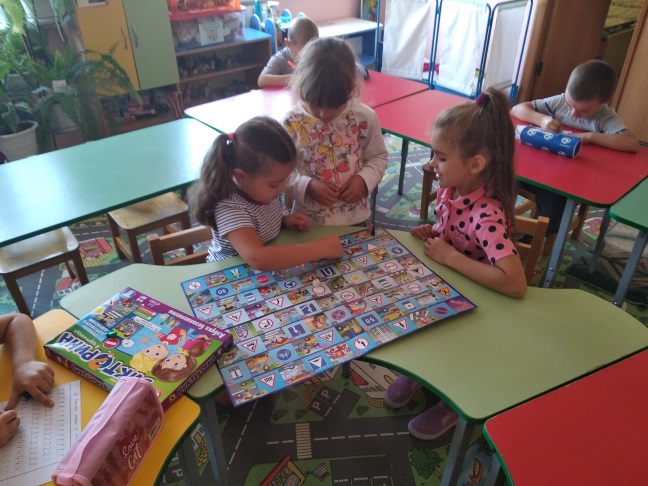 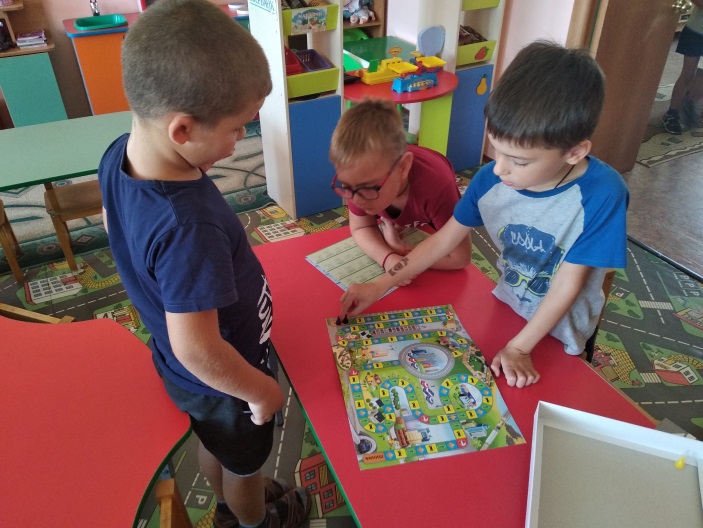 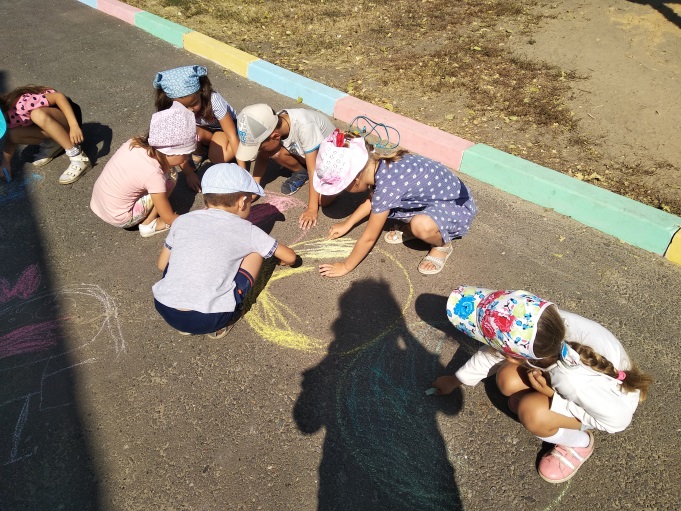 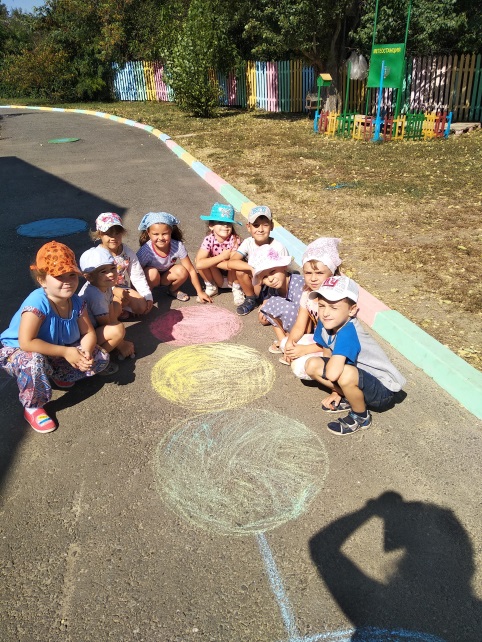 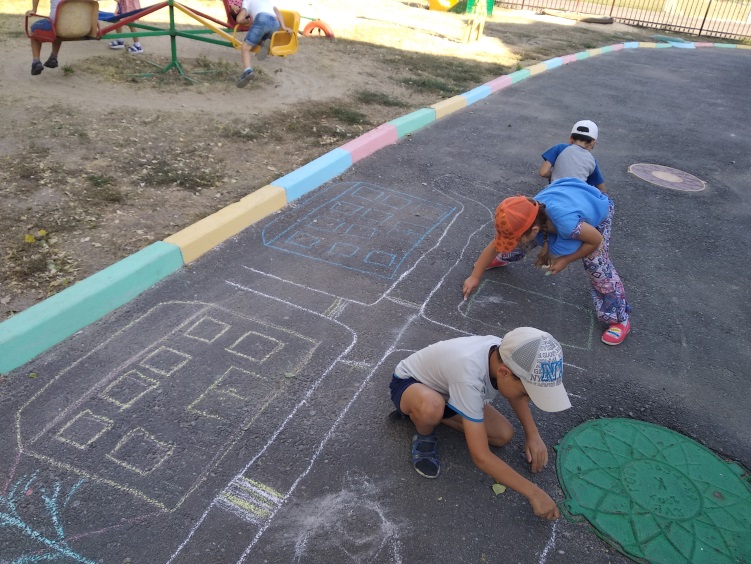 Приложение 4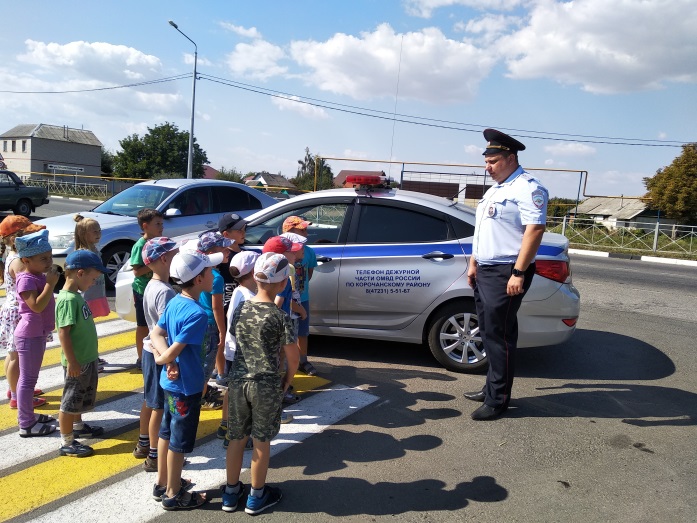 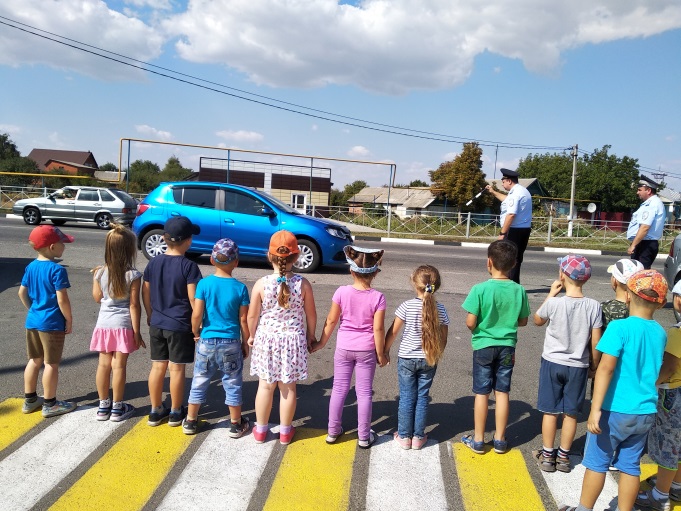 Приложение 5Безопасный путь домой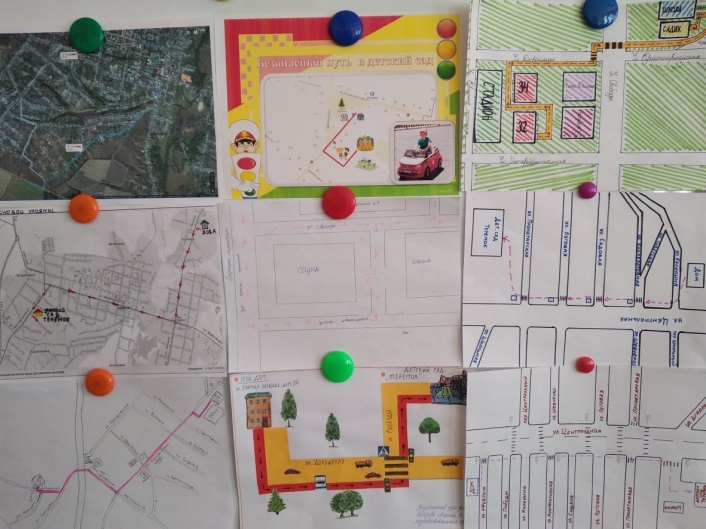 Пополнение игр в уголок безопасности.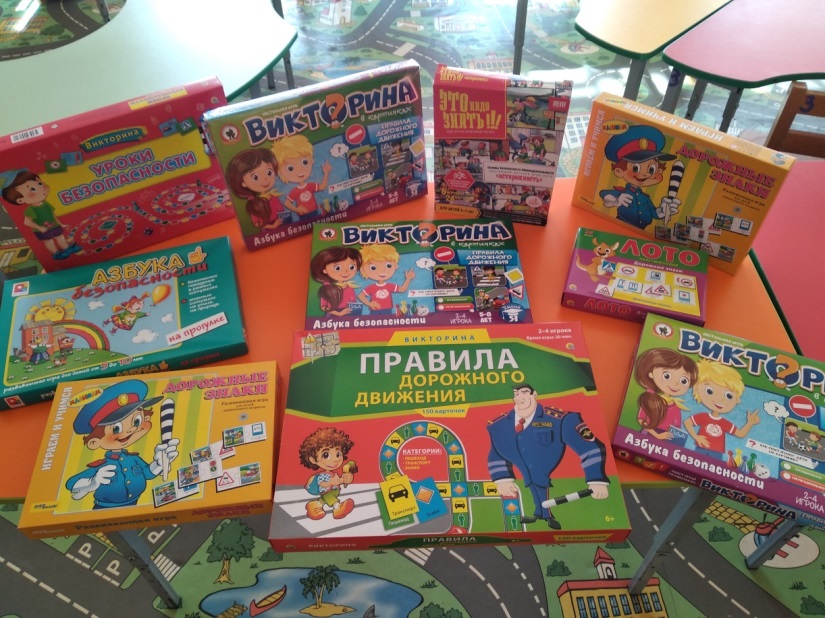 Стенд по безопасности                                             Уголок безопасности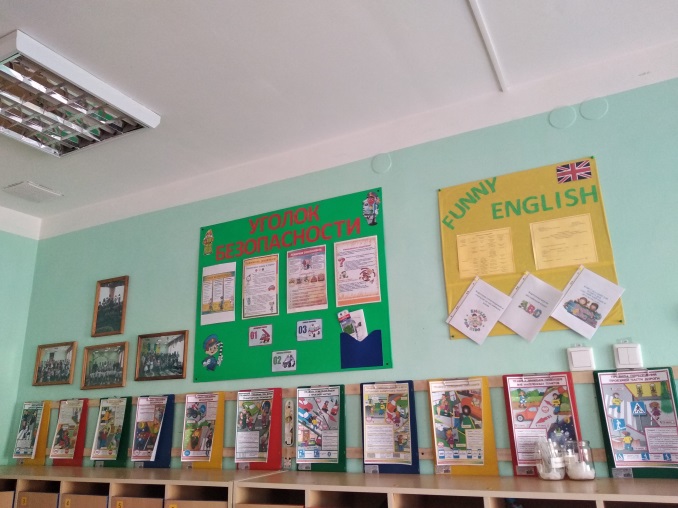 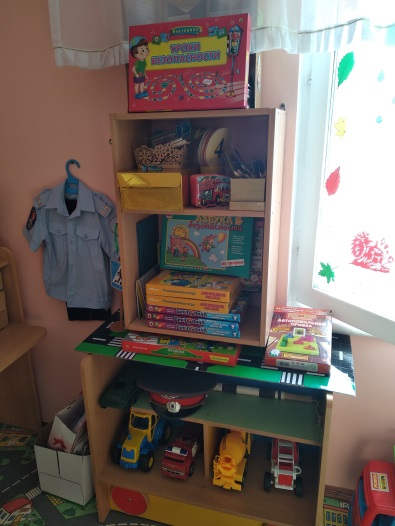 Итоговое мероприятие«Должны мы правила движения всегда и всюду соблюдать»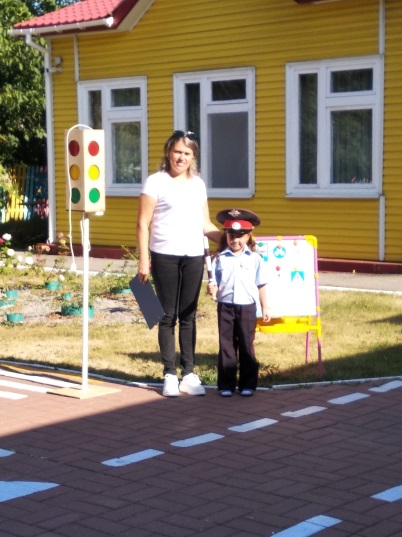 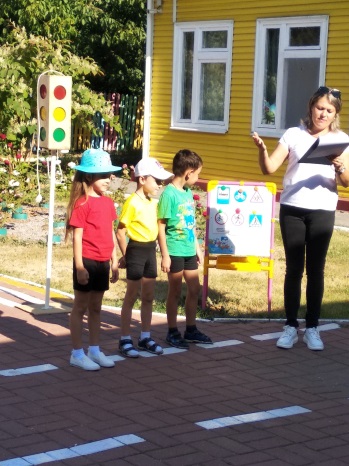 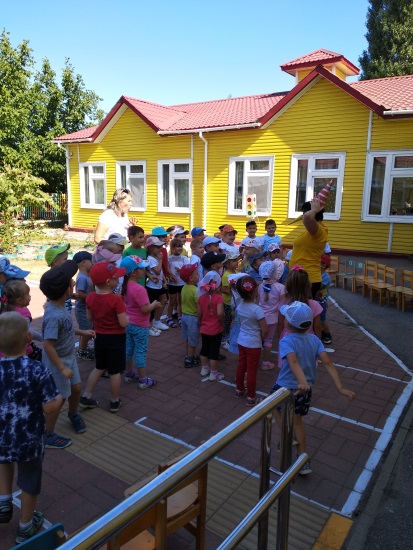 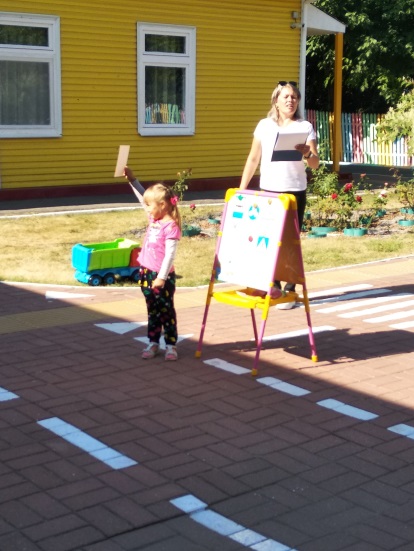 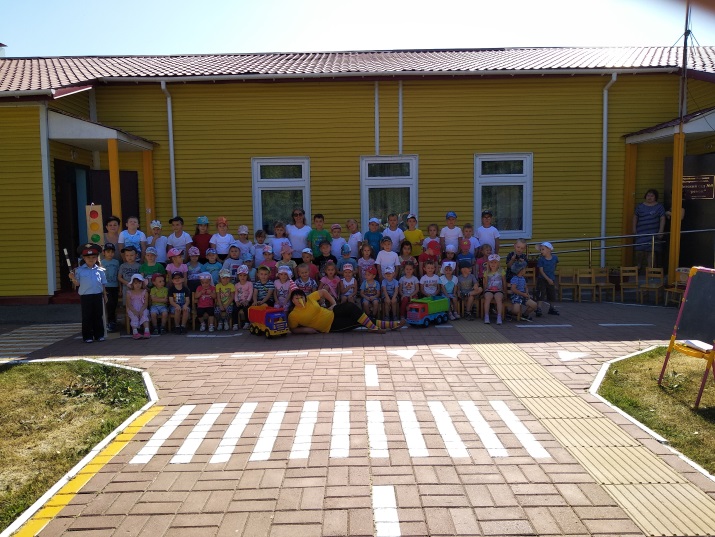 